Yukarıdaki bilgilerin doğruluğunu, 3-5 Temmuz 2024 tarihleri arasında Bayburt Üniversitesi’nde düzenlenecek olan “LaTeX ile Doküman Hazırlama Eğitimi”ne katılmak istediğimi, etkinlik tarihlerinde lisansüstü öğrenciliğimin devam edeceğini, TÜBİTAK ARBİS’e üye olduğumu, OHAL kapsamında yürürlüğe konulan Kanun Hükmünde Kararnameler ile doğrudan veya anılan Kanun Hükmünde Kararnamelerde öngörülen usuller çerçevesinde meslekten, kamu görevinden veya ilgili kurumların teşkilatından çıkarılmamış olduğumu onaylıyorum.Ekler		   : 1- Öğrenci Belgesi2- Transkript3- ARBİS Özgeçmiş	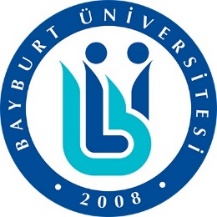 TÜBİTAK-BİDEB 2237-A Bilimsel Eğitim Etkinlikleri Desteği ProgramıLaTeX ile Doküman Hazırlama Eğitimi3-5 Temmuz 2024TÜBİTAK-BİDEB 2237-A Bilimsel Eğitim Etkinlikleri Desteği ProgramıLaTeX ile Doküman Hazırlama Eğitimi3-5 Temmuz 2024TÜBİTAK-BİDEB 2237-A Bilimsel Eğitim Etkinlikleri Desteği ProgramıLaTeX ile Doküman Hazırlama Eğitimi3-5 Temmuz 2024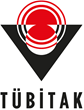 Etkinlik Başvuru FormuEtkinlik Başvuru FormuEtkinlik Başvuru FormuEtkinlik Başvuru FormuEtkinlik Başvuru FormuAdınız ve SoyadınızAdınız ve SoyadınızT.C. Kimlik NumaranızT.C. Kimlik NumaranızCinsiyetinizCinsiyetiniz Erkek           Kadın Erkek           Kadın Erkek           KadınDoğum YerinizDoğum YerinizDoğum Tarihiniz (Gün/Ay/Yıl)Doğum Tarihiniz (Gün/Ay/Yıl)Katılımcı KriterinizKatılımcı Kriteriniz Yüksek Lisans           Doktora Yüksek Lisans           Doktora Yüksek Lisans           DoktoraÜniversiteÜniversiteEnstitüEnstitüAnabilim DalıAnabilim DalıBilim Dalı (Varsa)Bilim Dalı (Varsa)Eğitim/Çalışma AlanınızEğitim/Çalışma AlanınızEtkinliğe Katılmak İçin Hareket Edeceğiniz İlEtkinliğe Katılmak İçin Hareket Edeceğiniz İlE-mail AdresinizE-mail AdresinizCep Telefon NumaranızCep Telefon NumaranızTÜBİTAK 2237-A Destek Programları kapsamında daha önce herhangi bir etkinliğe katıldınız mı?TÜBİTAK 2237-A Destek Programları kapsamında daha önce herhangi bir etkinliğe katıldınız mı? Evet           HayırCevabınız evet ise etkinlik adlarını yazınız:  Evet           HayırCevabınız evet ise etkinlik adlarını yazınız:  Evet           HayırCevabınız evet ise etkinlik adlarını yazınız: Lisans veya Ön Lisans eğitiminiz sırasında 2209-A Üniversite Öğrencileri Araştırma Projeleri Destekleme Programı ve/veya 2209-B Sanayiye Yönelik Lisans Araştırma Projeleri Desteği Programından destek aldınız mı?Lisans veya Ön Lisans eğitiminiz sırasında 2209-A Üniversite Öğrencileri Araştırma Projeleri Destekleme Programı ve/veya 2209-B Sanayiye Yönelik Lisans Araştırma Projeleri Desteği Programından destek aldınız mı? Evet           HayırCevabınız evet ise destek programınızı ve proje adını yazınız. Ayrıca destek belgelerinizi de formun ekine ekleyerek gönderiniz: Evet           HayırCevabınız evet ise destek programınızı ve proje adını yazınız. Ayrıca destek belgelerinizi de formun ekine ekleyerek gönderiniz: Evet           HayırCevabınız evet ise destek programınızı ve proje adını yazınız. Ayrıca destek belgelerinizi de formun ekine ekleyerek gönderiniz:Yol ve/veya konaklama için destek talebiniz var mı?Yol ve/veya konaklama için destek talebiniz var mı? Yol           Evet           Hayır Evet           HayırYol ve/veya konaklama için destek talebiniz var mı?Yol ve/veya konaklama için destek talebiniz var mı? Konaklama Evet           Hayır Evet           HayırEğitime kişisel bilgisayarınız ile mi katılacaksınız?Eğitime kişisel bilgisayarınız ile mi katılacaksınız? Evet           Hayır Evet           Hayır Evet           HayırAd Soyad:Tarih:İmza: